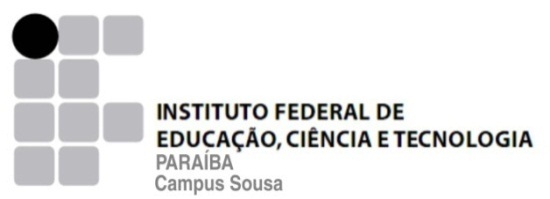 Aluno(a):__________________________________________________________________ Curso: ____________________________  Matrícula:_____________________Concedente: ________________________________________________________________________  Período de Estágio: _____/_____/_______ a _____/_____/_______  DATA:MANHÃMANHÃTARDETARDEATIVIDADES DESENVOLVIDASASSINATURA DO ESTAGIÁRIODATA:ENTRADASAÍDAENTRADASAÍDAATIVIDADES DESENVOLVIDASASSINATURA DO ESTAGIÁRIO____/____/________/____/________/____/________/____/________/____/________/____/________/____/________/____/________/____/________/____/________/____/________/____/________/____/________/____/________/____/________/____/________/____/________/____/________/____/________/____/________/____/________/____/________/____/________/____/________/____/________/____/________/____/________/____/________/____/________/____/________/____/____Total de Horas:____________________________Assinatura do Supervisor:Assinatura do Supervisor:________________________________________________________________________________________________________________________________